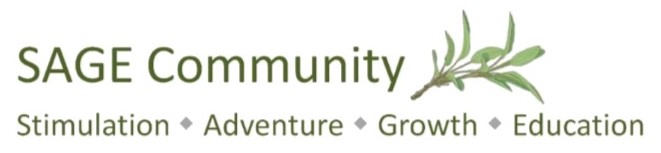 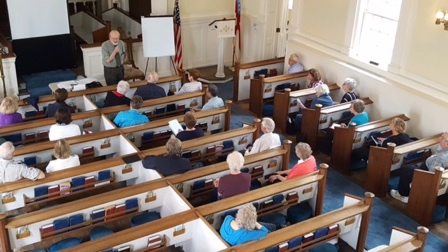 REGISTRATION FORMFALL TERM OCTOBER 11 – DECEMBER 6, 2022(No classes Thanksgiving Week)Indicate Class Choices:Please complete form and mail with $125 payment (check or money order) made payable to “SAGE Community” to:  SAGE c/o Christ Church Episcopal, 21 E. Aurora St., Hudson, OH 44236NAME:First	LastNew Student?YES      NOPHONE #:New Phone#?YES      NOEMAIL:New Email?YES      NOSTREET 1:New Address?YES      NOSTREET 2:CITY:STATE, ZIP CODE:TimeCourse9:00 - 10:0010:10 - 11:1011:20 - 12:00  Q & A Informal “sit-down with Jerry”(Class limit: 15) (See Description)11:20 - 12:10  1st Lunch in Parish Hall11:20 - 11:45  1st Yoga Break (25 minutes, limit 16)12:20 - 1:10  2nd Lunch in Parish Hall12:20 - 12:45  2nd Yoga Break (25 minutes, limit 16)1:20 - 2:202:30 - 3:30